PRESSE EINLADUNG(Person xx / Verein xx / Veranstaltungsort xx) unterstützt den ÖSTERREICHISCHEN VORLESETAG am 26. März 2020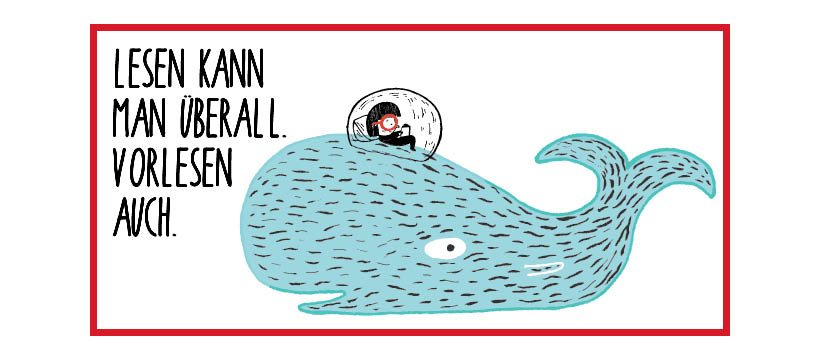 Sehr geehrte Damen und Herren,der ÖSTERREICHISCHE VORLESETAG ist eine Initiative, die öffentliches Bewusstsein für die gesellschaftlich so wichtige Fähigkeit des Lesens schaffen und Spaß am Lesen vermitteln möchte.Auch (Person XX / Verein XX / Veranstaltungsort XX) liest vor und setzt damit ein deutliches Zeichen für das Lesen.Wir laden Sie ein!Seien Sie dabei, wenn (Person XX) am 26. März 2020 um (xx.xx) Uhr im (Veranstaltungsort, Adresse …) aus dem Buch (Buchtitel) vorliest.(evtl. weitere Informationen zur geplanten Vorlesung)Wir freuen uns auf Ihr Kommen und bitten um Rückmeldung bis (TT.) März 2020 an (Person XX) unter (E-Mail-Adresse)!Ansprechpartner für die Medien:(Name, ggf. Funktion)(Telefon)(E-Mail)Über den ÖSTERREICHISCHEN VORLESETAG:Ganz Österreich liest vor. Ganz Österreich hört zu. Einmal jährlich sind alle Österreicherinnen und Österreicher dazu aufgerufen, ihrer Freude am Lesen freien Lauf zu lassen. Und damit viele andere ÖsterreicherInnen und Österreicher mit ihrer Begeisterung am Lesen anzustecken. Speziell für Kinder gilt: 15 Minuten Vorlesen täglich trägt erheblich zum Wohlbefinden bei – für die Kinder und für die Vorlesenden. Das Vorstellungsvermögen und die Sprachbegabung werden ebenso gefördert wie die soziale Kompetenz. Denn: Lesen bildet. Vorlesen verbindet. Und gemeinsam sind wir weniger allein.